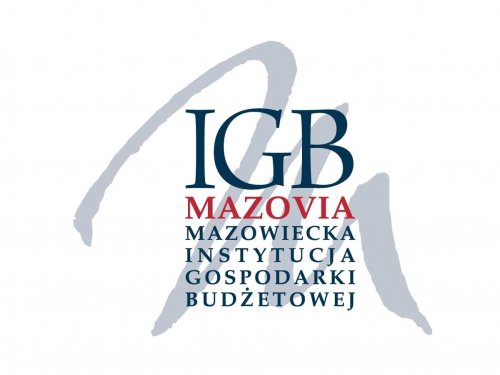                                                                                                                                              Czarne, 09.12.2019r       INFORMACJA Niniejszym informujemy, iż posiadamy w Zakładzie w Czarnem  do zbycia materiał w postaci papieru do drukowania „Kreda Silk 130g” Przeznaczenie: do produkcji wysokiej jakości prac drukarskichOpis materiału: Papier Arctic Silk 130g, w arkuszach 61*86 cm, Kreda Silk PARAMETRY techniczne: GRAMATURA   130 g/m2, NIEPRZEZROCZYSTOŚĆ   97 %, GRUBOŚĆ    125 µm, WOLUMEN    0,96BIAŁOŚĆ    119 (CIE), JASNOŚĆ    97 (ISO 2470 / D65%), GŁADKOŚĆ    1,8 (PPS, µm)POŁYSK    25-30 (TAPPI 7 480: 750 , g.u.)  Charakteryzuje się wysoką nieprzezroczystością, sztywnością i doskonałymi właściwościami drukowymi. Ilość 15 000 kgWyżej opisany surowiec znajduje się w magazynie drukarni w Zakładzie w Czarnem przy 
ul. Pomorskiej 1, 77-330 Czarne. Zafoliowany i zabezpieczony na paletach. Zainteresowanym podmiotom umożliwiamy  oględziny w dniach : od poniedziałku  do piątku w godz. Od 8.00 do 14.00. Wszelkich informacji udziela Zakład w Czarnem; 59/833 36 79, czarne@igbmazovia.plZainteresowane zakupem  podmioty prosimy o przesłanie oferty zawierającej : 1. dane oferenta  ( pełna nazwa, adres, dane do kontaktu)2. cenę netto za 1 kg surowca i ewentualnie warunki jej zapłaty3. oświadczenie oferenta , że zapoznał się ze stanem surowca lub że ponosi odpowiedzialność, za skutki wynikające z rezygnacji oględzin.4. koszt i warunki transportu – po stronie kupującegoOfertę  drogą mailową można przesłać:drogą listową na adres: IGB Mazovia Zakład w Czarnem, ul. Pomorska 1, 77-330 Czarnedrogą mailową : czarne@igbmazovia.plfaxem: 59/833 36 79 wew. 55Do dnia 23 grudnia 2019r.